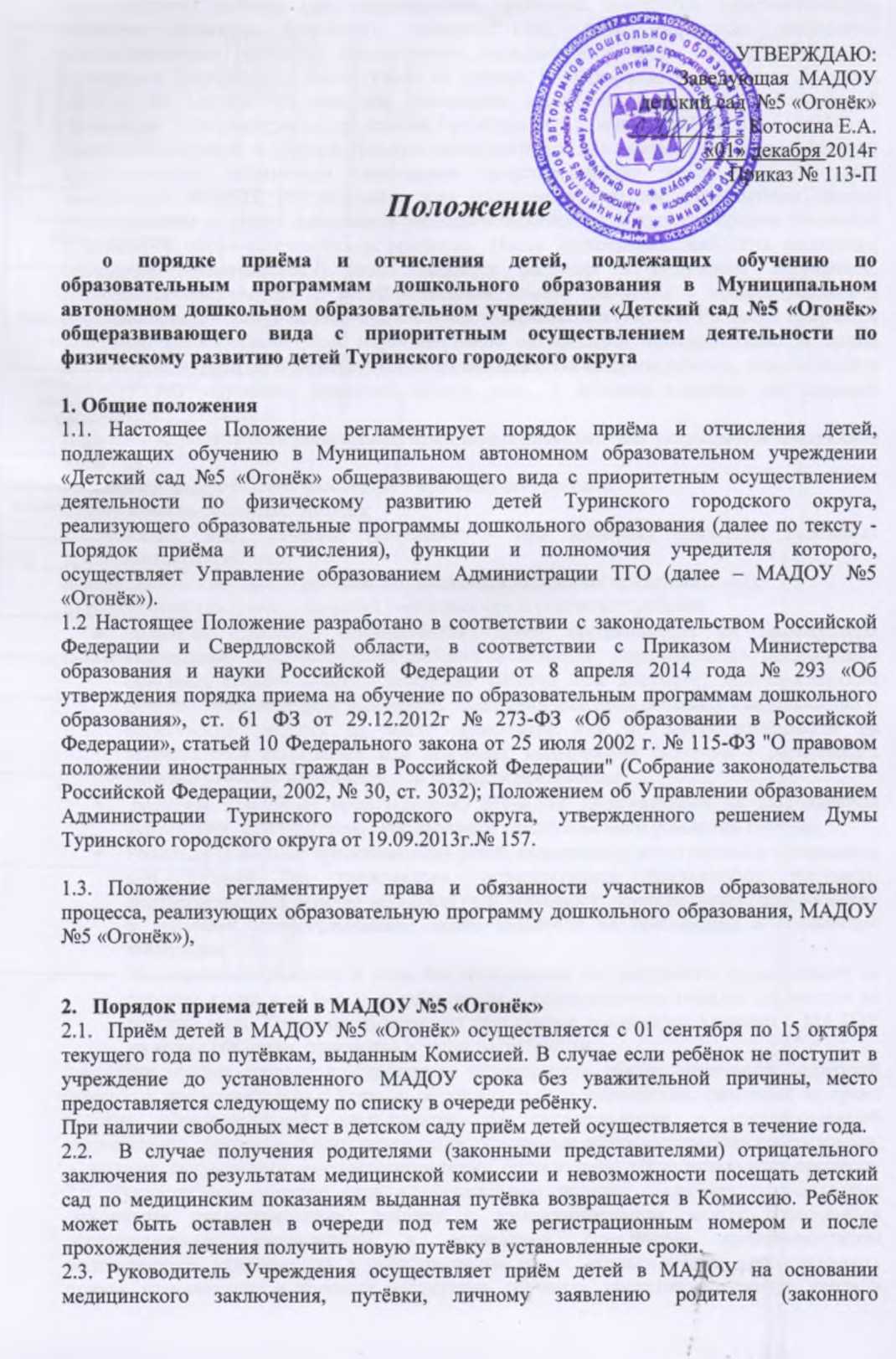 представителя) ребенка при предъявлении оригинала документа, удостоверяющего личность родителя (законного представителя), либо оригинала документа, удостоверяющего личность иностранного гражданина и лица без гражданства в Российской Федерации в соответствии со статьей 10 Федерального закона от 25 июля 2002 г. № 115-ФЗ "О правовом положении иностранных граждан в Российской Федерации" (Собрание законодательства Российской Федерации, 2002, № 30, ст. 3032). Заявление о приеме в образовательную организацию и прилагаемые к нему документы, представленные родителями (законными представителями) детей, регистрируются заведующей МАДОУ №5 «Огонёк» или уполномоченным им должностным лицом, ответственным за прием документов (делопроизводителем), в журнале приема заявлений о приеме в образовательную организацию. После регистрации заявления родителям (законным представителям) детей выдается расписка в получении документов, содержащая информацию о регистрационном номере заявления о приеме ребенка в образовательную организацию, перечне представленных документов. Расписка заверяется подписью должностного лица образовательной организации, ответственного за прием документов, и печатью образовательной организации. На каждого ребенка, зачисленного в МАДОУ №5 «Огонёк», заводится личное дело, в котором хранятся все сданные документыВ заявлении родителями (законными представителями) ребенка указываются следующие сведения: а) фамилия, имя, отчество (последнее - при наличии) ребенка;б) дата и место рождения ребенка; в) фамилия, имя, отчество (последнее - при наличии) родителей (законных представителей) ребенка; г) адрес места жительства ребенка, его родителей (законных представителей);д) контактные телефоны родителей (законных представителей) ребенкародители (законные представители) детей, проживающих на закрепленной территории, для зачисления ребенка в МАДОУ дополнительно предъявляют оригинал свидетельства о рождении ребенка или документ, подтверждающий родство заявителя (или законность представления прав ребенка), свидетельство о регистрации ребенка по месту жительства или по месту пребывания на закрепленной территории или документ, содержащий сведения о регистрации ребенка по месту жительства или по месту пребывания; родители (законные представители) детей, не проживающих на закрепленной территории, дополнительно предъявляют свидетельство о рождении ребенка. Родители (законные представители) детей, являющихся иностранными гражданами или лицами без гражданства, дополнительно предъявляют документ, подтверждающий родство заявителя (или законность представления прав ребенка), и документ, подтверждающий право заявителя на пребывание в Российской Федерации. Иностранные граждане и лица без гражданства все документы представляют на русском языке или вместе с заверенным в установленном порядке переводом на русский язык. Копии предъявляемых при приеме документов хранятся в МАДОУ на время обучения, присмотра и ухода за  ребенком. 2.4.  При приёме ребенка в Учреждение руководитель обязан ознакомить родителей (законных представителей) с Уставом образовательного учреждения, лицензией на право ведения образовательной деятельности, со свидетельством о государственной аккредитации образовательного учреждения, основными образовательными программами, и другими документами, регламентирующими организацию образовательного процесса. 2.5. Руководитель детского сада в обязательном порядке заключает с родителями (законными представителями) договор о взаимоотношениях между дошкольным образовательным учреждением и родителями (законными представителями) воспитанников включающий в себя взаимные права, обязанности и ответственность сторон, возникающие в процессе воспитания, обучения, развития, присмотра, ухода и оздоровления детей, длительность пребывания ребенка в дошкольном образовательном учреждении, срок действия договора, а также расчет размера платы, взимаемой с родителей (законных представителей) за содержание ребенка в дошкольном образовательном учреждении.2.6.  Договор составляется в 2 экземплярах с выдачей одного экземпляра договора родителям (законным представителям).2.7. По состоянию на 1 сентября каждого года руководитель Учреждения издаёт приказ о зачислении вновь поступивших детей и утверждает количественный состав сформированных групп. При поступлении ребенка в МАДОУ в течение года, издается приказ о его зачислении в течении трёх рабочих дней после заключения договора.2.8.  В МАДОУ ведётся Книга учёта движения детей. Книга предназначается для регистрации сведений о детях и родителях (законных представителях) и контроля движения контингента детей в детском саду. Книга учёта движения детей должна быть прошнурована, пронумерована и скреплена печатью.2.9.  Ежегодно по состоянию на 31 августа руководитель МАДОУ обязан подвести итоги за прошедший учебный год и зафиксировать их в Книге учёта движения детей: сколько детей принято в учреждение в течение учебного года и сколько детей выбыло (в школу и по другим причинам).2.10.  Перевод детей из другого учреждения осуществляется при наличии свободных мест в МАДОУ. Для перевода ребёнка в другое учреждение родителям (законным представителям) необходимо написать заявление на имя руководителя.3.   Порядок отчисления детей из МАДОУ3.1.  Отчисление воспитанника из МАДОУ осуществляется при расторжении договора между образовательным учреждением и родителями (законными представителями) воспитанника.3.2.  Договор с родителями (законными представителями) воспитанника может быть расторгнут, помимо оснований, предусмотренных гражданским законодательством Российской Федерации, в следующих случаях:-  по личному заявлению родителей (законных представителей) воспитанника;-  в связи с получением образования (завершением образования);- досрочно по инициативе родителей (законных представителей) воспитанника, в том числе в случае перевода воспитанника для продолжения освоения образовательной программы в другую организацию, осуществляющую образовательную деятельность;- досрочно по обстоятельствам, не зависящим от воли воспитанника или родителей (законных представителей) воспитанника или организации, осуществляющей образовательную деятельность, в том числе в случае ликвидации организации, осуществляющей образовательную деятельность, установлен ст. 61 ФЗ от 29.12.2012г № 273-ФЗ «Об образовании в Российской Федерации»3.3.  Отчисление воспитанника из образовательного учреждения оформляется приказом руководителя МАДОУ на основании заявления родителей (законных представителей) воспитанника.3.4.  Отчисление воспитанников регистрируется в Книге учёта движения детей не позднее 5 дней после расторжения договора с родителями.3.5.  Место за ребёнком, посещающим группу любого вида, при его отсутствии в МАДОУ сохраняется на время:- болезни (при наличии справок из учреждения здравоохранения).- пребывания в условиях карантина;- прохождения санаторно-курортного лечения;- отпуска родителей (законных представителей) не более 75 календарных дней;4. Заключительные положения.4.1.  Руководитель Учреждения:-  в 3-х дневной срок предоставляет в Комиссию по комплектованию сведения об освободившихся местах;- информирует родителей о месте расположении Комиссии, графике её работы.4.2.  Руководитель МАДОУ несёт персональную ответственность за исполнение Положения в соответствии с действующим законодательством.4.3.  Контроль за приёмом и отчислением в МАДОУ согласно данного Положения осуществляется руководителем.Приложение № 1Путёвка №для устройства в МДОУ детский сад №_____Дана________________________________________________________________                                                                        (фамилия, имя ребёнка)________________________________________________________________________________________________________                                                                                    (дата рождения)____________________________________________________________________________________________________________________                                                                             (адрес проживания ребенка)Очередь №________                                                                                 Дата выдачи путёвки____________М.П.Подпись лица, выдавшего путёвкуСогласно выданной «Путёвки на зачисление ребёнка в МАДОУ» производится приём ребёнка в Учреждение В случае неявки в МАДОУ после указанного в путёвке срока место передаётся другому ребёнку.Приём детей в МОУ осуществляется с 01 сентября по 15 октября текущего года по путёвкам, выданным Комиссией.заявление.Прошу принять моего ребенка _________________________________________________                                                                                (Ф.И.О. ребенка, дата рождения, место рождения)________________________________________________________________________________________________________________________________________________________ в   МАДОУ №5 «Огонёк»                        «____»   _______________  20 _____ г.  (наименование учреждения)_____________							_______________________       (дата)									(подпись)В соответствии с Федеральным законом №152-ФЗ от 27.07.2006 года «О персональных данных» выражаю свое согласие на обработку (сбор, систематизацию, накопление, хранение, уточнение (обновление, изменение), использование, распространение (передачу) способами, не противоречащими закону, моих персональных данных и данных моего ребенка, а именно: фамилии, имени, отчестве, дате рождения, месте жительства, месте работы, семейном положении и т.д..С уставом учреждения, лицензией на право ведения образовательной деятельности, основными образовательными программами, реализуемыми этим учреждением, и другими документами, регламентирующими организацию образовательного процесса в учреждении ознакомлен (а).                                                                                                             ____________________                                                                 ___________________		                                                         (подпись заявителя)      (число, месяц, год)								Заведующей  МАДОУ №5 «Огонёк»__ФИО  Котосиной  Елене АлександровнеОт гр.___________________________________________________________________Заведующей  МАДОУ №5 «Огонёк»__ФИО  Котосиной  Елене АлександровнеОт гр.___________________________________________________________________Заведующей  МАДОУ №5 «Огонёк»__ФИО  Котосиной  Елене АлександровнеОт гр.___________________________________________________________________Заведующей  МАДОУ №5 «Огонёк»__ФИО  Котосиной  Елене АлександровнеОт гр.___________________________________________________________________                     (ф.и.о. полностью)                     (ф.и.о. полностью)Проживающего по адресуПроживающего по адресу(место проживания)(место проживания)Паспорт выдан Паспорт выдан (кем, серия, номер, дата выдачи)(номер контактного телефона)                       (подпись заявителя)Регистрационный номерзаявленияДата, время принятиязаявленияЗаявление принялЗаявление принялРегистрационный номерзаявленияДата, время принятиязаявления        Ф.И.О.Подпись